УКРАЇНАЧЕРНІВЕЦЬКА ОБЛАСНА ДЕРЖАВНА АДМІНІСТРАЦІЯ  ЧЕРНІВЕЦЬКА ОБЛАСНА ВІЙСЬКОВА АДМІНІСТРАЦІЯ       ДЕПАРТАМЕНТ ОСВІТИ І НАУКИвул. М. Грушевського, 1, м. Чернівці, 58002, тел. (0372) 55-29-66, факс 57-32-84,  Е-mail: doncv@ukr.net   Код ЄДРПОУ 3930133709.08.2023  № 01-34/1718                     На № ____________від ______________                                                                Керівникам органів управління у сфері освіти територіальних громадКерівникам закладів освіти обласного підпорядкування  Про реєстрацію на III Всеукраїнськийконкурс шкільних космічнихекспериментів (Student SpaceflightExperiments Program, SSEPВідповідно до листа Міністерства освіти і науки України від 04.08.2023      № 1/11568-23 Департамент освіти і науки обласної державної адміністрації (обласної військової адміністрації) повідомляє, з 1 вересня по 12 грудня 2023 року буде проведено III Всеукраїнський конкурс шкільних космічних експериментів (Student Spaceflight Experiments Program, SSEP).В конкурсі можуть взяти участь учні 7–11 класів та викладачі біології, хіміїта фізики, зацікавлені у менторстві командних проєктів.Для участі в III Всеукраїнському конкурсі шкільних космічних експериментів (Student Spaceflight Experiments Program, SSEP) закладам загальної середньої освіти потрібно зареєструватись до 15 серпня 2023 року за покликанням https://form.jotform.com/231930331356349.Контактна особа: (096) 000-50-198 (Яна Чейшвілі), електронна пошта заходу: jasuselection@man.gov.ua.Інформація про III Всеукраїнський конкурс шкільних космічних експериментів, умови, етапи та графіки проведення додається.Просимо поширити інформацію серед всіх зацікавлених осіб.Додаток: на 4 арк.Заступник директора Департаменту – начальник управління ресурсного забезпечення                                                                                                Вадим КОМОВЮлія Дячук, 55 18 16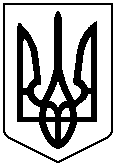 